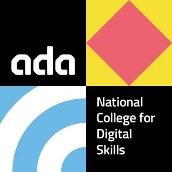 Ada National College for Digital SkillsPrivacy and cookie policySECTION BELOW NEEDS TO BE AMENDED TO REFLECT ADA POSITION “Strictly Necessary CookiesThese cookies are necessary for the website to function and cannot be switched off in our systems. They are usually only set in response to actions made by you which amount to a request for services, such as setting your privacy preferences, logging in or filling in forms.You can set your browser to block or alert you about these cookies, but some parts of the site will not then work. These cookies do not store any personally identifiable information.”“Targeting CookiesThese cookies may be set through our site by our advertising partners. They may be used by those companies to build a profile of your interests and show you relevant adverts on other sites.They do not store directly personal information, but are based on uniquely identifying your browser and internet device. If you do not allow these cookies, you will experience less targeted advertising.”1.       Introduction 1.1     We are committed to safeguarding the privacy of our website visitors and service users; in this policy we explain how we will handle your personal data. 1.2     We will ask you to consent to our use of cookies in accordance with the terms of this policy when you first visit our website. 1.3     This privacy policy was last updated on 5 February 2021. 2 How we use your personal data 2.1 In this Section 2 we have set out: (a) The general categories of personal data that we may process. (b) In the case of personal data that we did not obtain directly from you, the source and specific categories of that data. (c) The purposes for which we may process personal data.  (d) The legal bases of the processing. 2.2 We may process data about your use of our website and services ("usage data"). The usage data may include your IP address, geographical location, browser type and version, operating system, referral source, length of visit, page views and website navigation paths, as well as information about the timing, frequency and pattern of your service use. The source of the usage data is our analytics tracking system. This usage data may be processed for the purposes of analysing the use of the website and services. The legal basis for this processing is our legitimate interests, namely monitoring and improving our website and services. 2.3 We may process your account data ("account data"). The account data may include your name and email address. The source of the account data is you. The account data may be processed for the purposes of operating our website, providing our services, ensuring the security of our website and services, maintaining back-ups of our databases and communicating with you.  The legal basis for this processing is our legitimate interests, namely the proper administration of our website and business. 2.4 We may process your information included in your personal profile on our website ("profile data").  The profile data may include your name, address, telephone number, email address, profile pictures, gender, date of birth, and social media ids. The profile data may be processed for the purposes of enabling and monitoring your use of our website and services. The legal basis for this processing is our legitimate interests, namely the proper administration of our website and business. 2.5 We may process information that you post for publication on our website or through our services ("publication data"). The publication data may be processed for the purposes of enabling such publication and administering our website and services. The legal basis for this processing is our legitimate interests, namely the proper administration of our website and business. 2.6 We may process information contained in any enquiry you submit to us regarding products and/or services ("enquiry data"). The enquiry data may be processed for the purposes of offering, marketing and selling relevant products and/or services to you. The legal basis for this processing is our legitimate interests, namely the proper administration of our website and business. 2.7 We may process information relating to transactions, including donations or purchases of goods and services, which you enter into with us and/or through our website ("transaction data"). The transaction data may include your contact details, your card details and the transaction details. The transaction data may be processed for the purpose of supplying the purchased goods and services and keeping proper records of those transactions. The legal basis for this processing is the performance of a contract between you and us and/or taking steps, at your request, to enter into such a contract and our legitimate interests, namely our interest in the proper administration of our website and business. 2.8 We may process information that you provide to us for the purpose of subscribing to our email notifications and/or newsletters ("notification data"). The notification data may be processed for the purposes of sending you the relevant notifications and/or newsletters. The legal basis for this processing is our legitimate interests, namely our interest in the proper administration of our website and business. 2.9 We may process information contained in or relating to any communication that you send to us ("correspondence data"). The correspondence data may include the communication content and metadata associated with the communication. Our website will generate the metadata associated with communications made using the website contact forms. The correspondence data may be processed for the purposes of communicating with you and record-keeping. The legal basis for this processing is our legitimate interests, namely the proper administration of our website and business and communications with users. 2.10 We may process any of your personal data identified in the other provisions of this policy where necessary for the establishment, exercise or defence of legal claims, whether in court proceedings or in an administrative or out-of-court procedure. The legal basis for this processing is our legitimate interests, namely the protection and assertion of our legal rights, your legal rights and the legal rights of others. 2.11 In addition to the specific purposes for which we may process your personal data set out in this Section 3, we may also process any of your personal data where such processing is necessary for compliance with a legal obligation to which we are subject, or in order to protect your vital interests or the vital interests of another natural person. 2.12 Please do not supply any other person's personal data to us, unless we prompt you to do so. 3. Providing your personal data to others 3.1 Financial transactions relating to our website and services are handled by our payment services providers: Stripe. We will share transaction data with our payment services providers only to the extent necessary for the purposes of processing your payments, refunding such payments and dealing with complaints and queries relating to such payments and refunds. You can find information about the payment services providers' privacy policies and practices at: Stripe (URL https://stripe.com/gb/privacy)3.2 Your data may also be available to our website provider to enable us and them to deliver their service to us, carry out analysis and research on demographics, interests and behaviour of our users and supporters to help us gain a better understanding of them to enable us to improve our services. This may include connecting data we receive from you on the website to data available from other sources. Your personally identifiable data will only be used where it is necessary for the analysis required, and where your interests for privacy are not deemed to outweigh their legitimate interests in developing new services for us. In the case of this activity the follow will apply: (a) Your data will be made available to our website provider. (b) The data that may be available to them include any of the data we collect as described in section 3 above. (c) Our website provider will not transfer your data to any other third party, or transfer your data outside of the EEA. (d) They will store your data for a maximum of 7 years. (e) This processing does not affect your rights under section 7 of this privacy policy 3.3 In addition to the specific disclosures of personal data set out in this Section 4, we may also disclose your personal data where such disclosure is necessary for compliance with a legal obligation to which we are subject, or in order to protect your vital interests or the vital interests of another natural person. 4. International transfers of your personal data 4.1 The hosting facilities for our website are situated in Ireland and the Netherlands. The European Commission has made an "adequacy decision" with respect to the data protection laws of each of these countries. Transfers to each of these countries will be protected by appropriate safeguards, namely adherence to the GDPR. 4.2 You acknowledge that personal data that you submit for publication through our website or services may be available, via the internet, around the world. We cannot prevent the use (or misuse) of such personal data by others. 5. Retaining and deleting personal data 5.1 This Section 5 sets out our data retention policies and procedure, which are designed to help ensure that we comply with our legal obligations in relation to the retention and deletion of personal data. 5.2 Personal data that we process for any purpose or purposes shall not be kept for longer than is necessary for that purpose or those purposes. 5.3 We will retain and delete your personal data as follows: (a) Account and profile data, publication & enquiry data will be retained for 7 years following you providing or updating that data via our website, at the end of which period it will be deleted from our systems. (b) Providing or updating that data via our website, at the end of which period it will be deleted from our systems. (c)  Unsuccessful applications for jobs will be retained for 12 months from the application deadline. CVs or speculative applications received by e-mail or post are deleted. (d) Employee records and payroll information are retained in line with statutory and legal obligations. 5.4 Notwithstanding the provisions of this Section 5, we may retain your personal data where such retention is necessary for compliance with legal obligations to which we are subject, or in order to protect your vital interests or the vital interests of another natural person. 6.  Amendments 6.1 We may update this policy from time to time by publishing a new version on our website. 6.2 You should check this page occasionally to ensure you are happy with any changes to this policy. 6.3 We may notify you of changes to this policy by email. 7. Your rights 7.1In this Section 8, we have summarised the rights that you have under data protection law. Some of the rights are complex, and not all of the details have been included in our summaries. Accordingly, you should read the relevant laws and guidance from the regulatory authorities for a full explanation of these rights. This link takes you to the Information Commissioner’s Office where you will find further links to areas covered by the GDPR, which is the governing body of legislation for data protection. https://ico.org.uk/for-organisations/guide-to-the-general-data-protection-regulation-gdpr/ 7.2 Your principal rights under data protection law are: (a) The right to access. (b) The right to rectification. (c) The right to erasure. (d) The right to restrict processing. (e) The right to object to processing. (f) The right to data portability. (g) The right to complain to a supervisory authority. (h) The right to withdraw consent. 7.3 You have the right to confirmation as to whether or not we process your personal data and, where we do, access to the personal data, together with certain additional information. That additional information includes details of the purposes of the processing, the categories of personal data concerned and the recipients of the personal data. Providing the rights and freedoms of others are not affected, we will supply to you a copy of your personal data. The first copy will be provided free of charge, but additional copies may be subject to a reasonable fee. You can contact us via info@ada.ac.uk in order to make this request.  7.4 You have the right to have any inaccurate personal data about you rectified and, taking into account the purposes of the processing, to have any incomplete personal data about you completed. 7.5 In some circumstances you have the right to the erasure of your personal data without undue delay. Those circumstances include: the personal data are no longer necessary in relation to the purposes for which they were collected or otherwise processed; you withdraw consent to consent-based processing; the processing is for direct marketing purposes; and the personal data have been unlawfully processed. However, there are certain general exclusions of the right to erasure. Those general exclusions include where processing is necessary: for exercising the right of freedom of expression and information; for compliance with a legal obligation; or for the establishment, exercise or defence of legal claims. 7.6 In some circumstances you have the right to restrict the processing of your personal data. Those circumstances are: you contest the accuracy of the personal data; processing is unlawful but you oppose erasure; we no longer need the personal data for the purposes of our processing, but you require personal data for the establishment, exercise or defence of legal claims; and you have objected to processing, pending the verification of that objection. Where processing has been restricted on this basis, we may continue to store your personal data. However, we will only otherwise process it: with your consent; for the establishment, exercise or defence of legal claims; for the protection of the rights of another natural or legal person; or for reasons of important public interest. 7.7 You have the right to object to our processing of your personal data on grounds relating to your particular situation, but only to the extent that the legal basis for the processing is that the processing is necessary for: the performance of a task carried out in the public interest or in the exercise of any official authority vested in us; or the purposes of the legitimate interests pursued by us or by a third party. If you make such an objection, we will cease to process the personal information unless we can demonstrate compelling legitimate grounds for the processing which override your interests, rights and freedoms, or the processing is for the establishment, exercise or defence of legal claims. 7.8 You have the right to object to our processing of your personal data for direct marketing purposes (including profiling for direct marketing purposes). If you make such an objection, we will cease to process your personal data for this purpose. 7.9 You have the right to object to our processing of your personal data for scientific or historical research purposes or statistical purposes on grounds relating to your particular situation, unless the processing is necessary for the performance of a task carried out for reasons of public interest. 7.10 To the extent that the legal basis for our processing of your personal data is consent, and such processing is carried out by automated means, you have the right to receive your personal data from us in a structured, commonly used and machine-readable format. However, this right does not apply where it would adversely affect the rights and freedoms of others. 7.11 If you consider that our processing of your personal information infringes data protection laws, you have a legal right to lodge a complaint with a supervisory authority responsible for data protection. You may do so in the EU member state of your habitual residence, your place of work or the place of the alleged infringement. 7.12 To the extent that the legal basis for our processing of your personal information is consent, you have the right to withdraw that consent at any time. Withdrawal will not affect the lawfulness of processing before the withdrawal. 7.13 You may exercise any of your rights in relation to your personal data by written notice to us. 8. Third party websites 8.1  Our website includes hyperlinks to, and details of, third party websites. We also use them in the course of our business and may direct users to them accordingly. 8.2 This privacy policy only governs our websites and we are not responsible for the privacy policies that govern third party websites even where we have provided links to them.  If you use any link on our website we recommend you read the privacy policy of that website before sharing any personal or financial data.  8.3 We operate a number of social media pages (including Facebook, Twitter, YouTube and Instagram). Although this policy covers how we will use any data collected from those pages it does not cover how the providers of social media websites will use your information.  Please ensure you read the privacy. Although this policy covers how we will use any data collected from those pages it does not cover how the providers of social media websites will use your information.  Please ensure you read the privacy policy of the social media website before sharing data and make use of the privacy settings and reporting mechanisms to control how your data is used. 8.4 From time to time Ada may engage its website visitors and other stakeholders in surveys, consultation or research that is conducted online through third party websites such as Survey Monkey (www.surveymonkey.com) or, following surveys or research interviews conducted in person, save the results or information on third party websites such as these. Under such circumstances, we will provide clear guidance, written and/ or spoken, to clarify individuals’ rights around data collection, processing and storage, so that you can make an informed choice about how your data is used, and control its usage. Such surveys will be designed, and the resulting data safeguarded, so that individuals may not be personally identified unless with their active consent. Ada is committed to using research websites which keep your data secure and we do not sell or market your data to them.      8.5     From time to time we will use third party websites,. We will clarify how the  data you are providing with your application will be handled when each opportunity takes place, so that  	you have the information you need before deciding to apply. Because we use third party websites for this purpose, you are also advised to check the relevant website’s privacy policy to understand how they handle your data. Ada is committed to using portals which keep your data secure and we do not sell or market your data to them.      9. Personal Data of Children 9.1     Our website and services are targeted at persons over the age of 13  9.2 If we have reason to believe that we hold personal data of a person under that age in our databases, we will delete that personal data.   10. Updating information 10.1 Please let us know if the personal information that we hold about you needs to be corrected or updated. 11 About Cookies 11.1 A cookie is a file containing an identifier (a string of letters and numbers) that is sent by a web server to a web browser and is stored by the browser. The identifier is then sent back to the server each time the browser requests a page from the server. 11.2   Cookies may be either "persistent" cookies or "session" cookies: a persistent cookie will be stored by a web browser and will remain valid until its set expiry date, unless deleted by the user before the expiry date; a session cookie, on the other hand, will expire at the end of the user session, when the web browser is closed. 11.3   Cookies do not typically contain any information that personally identifies a user, but personal information that we store about you may be linked to the information stored in and obtained from cookies. 12.     Cookies that we and our service providers use 12.1   The following cookies are used on the Ada website: CategoriesProviderCookie NameAllow CookiesThis cookie is used to determine whether the user allows cookies or not.e4educationcookiesAllowedCategoriesProviderCookie NameFacebook PixelThis cookie is used to personalise ads and content as well as to track behaviour on our website.Facebook156181712862853Global Site TagTracks how clicks on our advertisements lead to activity on our website, such as page visits and applications.Googlegtag12.2     We use Google Analytics to analyse the use of our website. Google Analytics gathers information about website use by means of cookies. The information gathered relating to our website is used to create reports about the use of our website. Google's privacy policy is available at: https://www.google.com/policies/privacy/. 13.       Managing Cookies 13.1 Most browsers allow you to refuse to accept cookies and to delete cookies. The methods for doing so vary from browser to browser, and from version to version. You can however obtain up-to date  information about blocking and deleting cookies via these links: (a) https://support.google.com/chrome/answer/95647?hl=en (Chrome); (b) https://support.mozilla.org/en-US/kb/enable-and-disable-cookies-website-preferences (Firefox); (c) http://www.opera.com/help/tutorials/security/cookies/ (Opera); (d) https://support.microsoft.com/en-gb/help/17442/windows-internet-explorer-delete-manage-cookies (Internet Explorer); (e) https://support.apple.com/kb/PH21411 (Safari); and (f) https://privacy.microsoft.com/en-us/windows-10-microsoft-edge-and-privacy (Edge). 13.2 Blocking all cookies will have a negative impact upon the usability of many websites. 13.3 If you block cookies, you will not be able to use all the features on our website.  14. Our details 14.1 This website is owned and operated by Ada National College for Digital Skills. Where we state ‘us’, ‘we’, ‘ours’ etc. in this document, this refers to Ada.  14.2 Our registered office is Block 2, Fountayne Business Centre, Broad Lane, London N15 4AG14.3 You can contact us: (a) by post, using the postal address given above; (b) using our website contact form; (c) by telephone, on the contact number published on our website from time to time, currently 0203 3105 0125 (d) by email, using the email address published on our website from time to time, currently   info@ada.ac.uk. 15. Data Protection Registration 15.1 We are registered as a data controller with the UK Information Commissioner's Office. Please use this link to find out more information about the GDPR and how this affects your rights https://ico.org.uk/for-organisations/guide-to-the-general-data-protection-regulation-gdpr/ 15.2 Our data protection registration number is ZA240787